SPORTS ELITE PROGRAM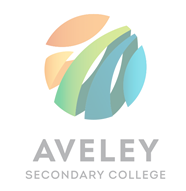 APPLICATION FORM YEAR 7 2021The enrolment of a student in the Sports Elite Program is entirely at the discretion of Aveley Secondary College.Sporting Achievement FormThank you for your expression of interest in Aveley Secondary College Sports Elite Program. Please email the completed SEP Application Forms to: Aveley.sc.GeneralEnquiries@education.wa.edu.auName of student:      Name of student:      Address:Address:Date of BirthCurrent SchoolOnly students who live in the school’s local intake area will be able to enrol in the Aveley Secondary College Sports Elite Program (SEP). Students are only able to sit the testing once in Year 6.Please email the completed SEP Application Form along with the Sporting Achievement Form to: Aveley.sc.GeneralEnquiries@education.wa.edu.au or contact 6296 1000 by 18th September 2020Students that progress to Stage 2 will receive email notification to trial for the physical test. These notifications will be emailed by Friday 25 September. Please contact the College if you have not received an email by this date. Only students who live in the school’s local intake area will be able to enrol in the Aveley Secondary College Sports Elite Program (SEP). Students are only able to sit the testing once in Year 6.Please email the completed SEP Application Form along with the Sporting Achievement Form to: Aveley.sc.GeneralEnquiries@education.wa.edu.au or contact 6296 1000 by 18th September 2020Students that progress to Stage 2 will receive email notification to trial for the physical test. These notifications will be emailed by Friday 25 September. Please contact the College if you have not received an email by this date. Only students who live in the school’s local intake area will be able to enrol in the Aveley Secondary College Sports Elite Program (SEP). Students are only able to sit the testing once in Year 6.Please email the completed SEP Application Form along with the Sporting Achievement Form to: Aveley.sc.GeneralEnquiries@education.wa.edu.au or contact 6296 1000 by 18th September 2020Students that progress to Stage 2 will receive email notification to trial for the physical test. These notifications will be emailed by Friday 25 September. Please contact the College if you have not received an email by this date. Parent/Guardian Name    Mr   Mrs   Ms    Dr Parent/Guardian Name    Mr   Mrs   Ms    Dr Parent/Guardian Name    Mr   Mrs   Ms    Dr Home/Mobile Phone (contactable on test day)Home/Mobile Phone (contactable on test day)Home/Mobile Phone (contactable on test day)Email Address (required) Email Address (required) Email Address (required) Application/Testing dates:       Sports Elite Program Applications close - Friday 18 September 2020 Testing Date - Monday 12 October 2020Application/Testing dates:       Sports Elite Program Applications close - Friday 18 September 2020 Testing Date - Monday 12 October 2020Application/Testing dates:       Sports Elite Program Applications close - Friday 18 September 2020 Testing Date - Monday 12 October 2020Name of studentSport/s playedHighest Level of Participation (e.g. A grade… U/15s.. State, National)Sporting achievementsPersonal Development Goals